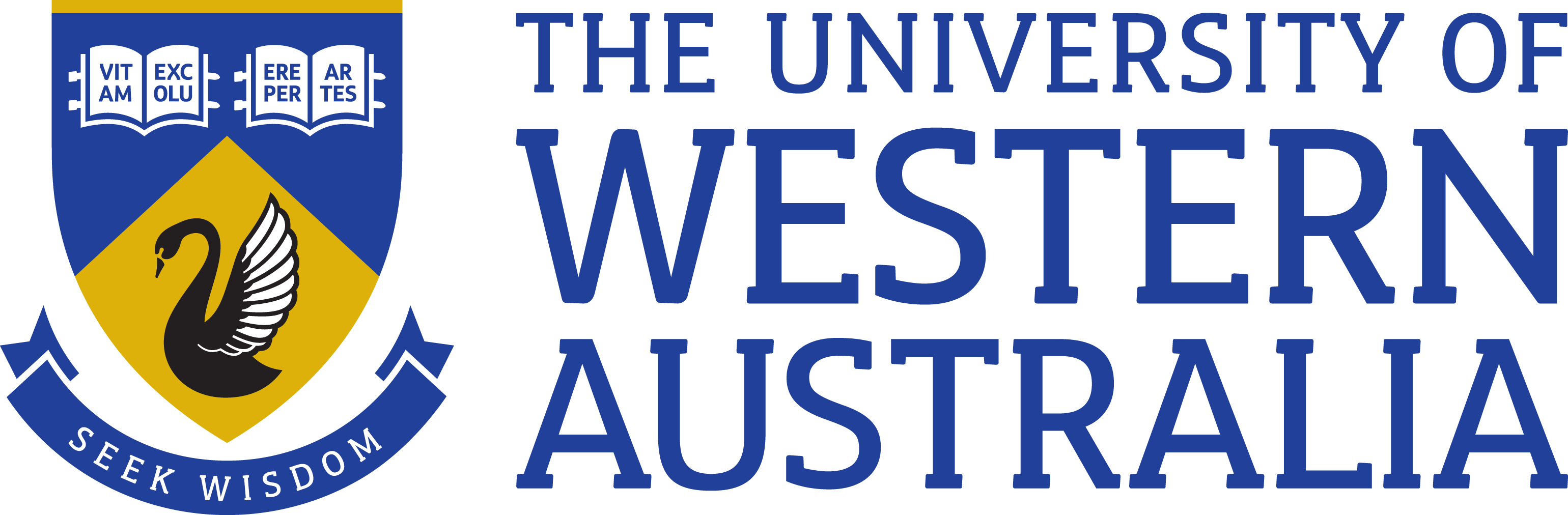 	Position Title:	Lecturer 	Position Classification:	Level B	                     Position Number:         317827	Faculty/Office:	Arts, Business, Law and Education 	School/Division:	Conservatorium of Music	Supervisor Title: 	Head of School  	Supervisor Position Number:	303034Your work area The Conservatorium of Music is a vibrant centre of music education and research with strong ties to the community through outreach programs, concerts and Friends of UWA Music. Staff are actively involved in teaching, community music education, performance and composition, and undertaking research.   UWA is ranked in the top 50 Performing Arts schools in the world, according to the QS “Performing Arts” index.  For more information about the Conservatorium, please visit http://www.music.uwa.edu.au.   The Conservatorium is seeking an academic and artist who can teach and develop the Electronic Music and Sound Design (EMSD) program.    This is an emerging program at UWA that will be fully offered for the first time in 2020, and that has attracted a significant number of enrolments.  We are seeking an energetic person who can engage with the Head of the Conservatorium and Chair of Electronic Music and Sound Design to fully realise the ambitious plans for this program.   The EMSD major requires an academic with a strong vision to help shape the program and cultivate electronic music within UWA and the broader WA community.Reporting StructureYour role A Level B academic is expected to make contributions to the teaching effort of the University and to carry out activities to maintain and develop their scholarly, research and/or professional activities relevant to the profession or discipline.The Level B academic is a major part of a range of initiatives, and will conduct research as part of a growing team of researchers and teach into the Faculty’s degree programs. Reporting Line: The position reports to the Head of ConservatoriumSupervisory Responsibilities: The position may provide supervision to Postgraduate/PhD research studentsFinancial Delegation: This position has no direct financial delegation.Budget Responsibilities: This position has no direct budget responsibilities.Key responsibilitiesSpecific duties required of a Level B academic may include:The conduct of lectures, tutorials, practical classes, demonstrations, concerts, workshops, student field excursions, recording and studio sessions.Initiation and development of subject material around the Electronic Music and Sound Design. program, a contribution to other programs in the conservatorium, and other schools within the faculty.Acting as subject coordinators; the preparation and delivery of lectures and seminars.Supervision of the program of study of honours students or of postgraduate students engaged in course work.Supervision of major honours or postgraduate research projects.The conduct of research, performance and recording activities.Involvement in professional activity.Development of course material with appropriate advice from and support of more senior staff.Marking and assessmentConsultation with studentsA range of administrative functions the majority of which are connected with the subjects in which the academic teaches.Attendance at school and/or faculty meetings and/or membership of a number of committees.Your specific work capabilities (selection criteria)Education/QualificationsThe appointee will have:A doctoral qualification in the relevant discipline area or equivalent accreditation and standing.Knowledge and SkillsPossess a high level of interpersonal skills and demonstrated ability to work independently and as part of a team.Demonstrated track record of research and teaching in the Digital Music and Sound Design area.Demonstrated track record as an artist engaged in performance, and/or installations, and/or other electronic distribution of music or sound.A demonstrated understanding of software used in the production and manipulation of sound and/or music.   Knowledge and experience with ABLETON systems is desirable.Practical experience with or strong knowledge of popular genres of electronic music.Ability to work positively and cooperatively with students, internal and external teams and external organisations.Demonstrated strong record of teaching experience in a tertiary environment.Demonstrated ability to motivate, actively engage and educate a given audience.Demonstrated experience in curriculum and subject material development.Proven ability, commitment and passion for engaging in scholarly and research activities, and/or creative output, and community engagement in the EMSD area.A demonstrated capacity to work in a collegiate manner with other staff in the workplace.Special Requirements Travel to other campuses of the University may be requiredThere may be a requirement to work additional hours from time to timeThere may be peak periods of work during which taking of leave may be restrictedA current satisfactory Working With Children Check is requiredComplianceWorkplace Health and SafetyAll supervising staff are required to undertake effective measures to ensure compliance with the Occupational Safety and Health Act 1984 and related University requirements (including Safety, Health and Wellbeing Objectives and Targets). All staff must comply with requirements of the Occupational Safety and Health Act and all reasonable directives given in relation to health and safety at work, to ensure compliance with University and Legislative health and safety requirements. Details of the safety obligations can be accessed at http://www.safety.uwa.edu.au Equity and DiversityAll staff members are required to comply with the University’s Code of Ethics and Code of Conduct and Equity and Diversity principles.  Details of the University policies on these can be accessed at http://www.hr.uwa.edu.au/publications/code_of_ethics, http://www.equity.uwa.edu.auLegal ComplianceEnsure you are aware of and adhere to legislation and University policy relevant to the duties undertaken, including: Equal Employment Opportunity, supporting equity and fairness; Occupational Health and Safety, supporting a safe workplace; Conflict of Interest (including Conflict of Interest in Research); Paid Outside Work; Privacy; Research Conduct; and Staff/Student Relationships.